Disciplina: 09309P – TE EC: Teoria Queer: Entendimentos, Produções e Pesquisas Créditos: 03Carga Horária: 45hEmenta: Teorizações produzidas por autoras/es do campo de Estudos de Gênero e Sexualidades acerca das questões teóricas e políticas da Teoria Queer. Reflexões e conceitos relacionados a diversidade de gênero, diversidade sexual, estudos feministas, pedagogia queer e teoria queer. Articulações desses conceitos com os campos médicos, jurídicos, educacionais, midiáticos entre outros.Bibliografia:
LOURO, Guacira Lopes. Teoria Queer - Uma política pós-identitária para a educação. Estudos Feministas. v. 9, n. 2, 2001. p. 541–553. LOURO, Guacira Lopes. Um corpo estranho: ensaios sobre sexualidade e teoria queer. Belo Horizonte: Autêntica, 2004. MISKOLCI, Richard. A Teoria Queer e a Sociologia: o desafio de uma analíticada normalização. Sociologias, ano 11, nº 21, jan./jun. 2009, p. 150-182. MISKOLCI, Richard. Teoria Queer: um aprendizado pela diferenças. Belo Horizonte: Autêntica Editora: UFOP – Universidade Federal de Ouro Preto, 2012. PERES, Wiliam Siqueira. Travestilidades nômades: a explosão dos binarismos e a emergência queering. Revista Estudos Feministas. v. 20, n.02, p. 539-547, mai/ago. 2012. SALIH, Sara. Judith Butler e a Teoria Queer. Belo Horizonte: Autêntica Editora, 2012. SPARGO, Tamsin. Foucault y la teoria queer. Barcelona: Gedisa Editorial, 2004.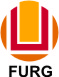 SERVIÇO PÚBLICO FEDERALMINISTÉRIO DA EDUCAÇÃOUNIVERSIDADE FEDERAL DO RIO GRANDE – FURGPROGRAMA DE PÓS-GRADUAÇÃO EDUCAÇÃO EM CIÊNCIAS: QUÍMICA DA VIDA E SAÚDE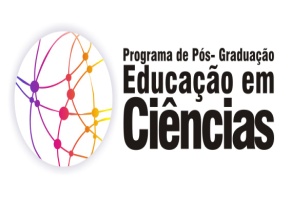 